附件1：杭州市富阳区乡镇（街道）民政经办服务人员招聘计划一览表附件2：杭州市富阳区乡镇（街道）民政经办服务人员报名表注：本表格一式1份，以上表格内容必须填写齐全，字迹务必清楚工整，切勿潦草。附件3：健康申报表序号岗位名称招聘人数性别年龄学历户籍备注1岗位1（富春街道、春江街道、春建乡民政经办服务人员）5不限35周岁及以下（1985年12月18日之后出生）大学及以上学历富阳区户籍具有社会工作者职业资格证书的人员学历放宽至大专。2岗位2（东洲街道、银湖街道民政经办服务人员）4不限35周岁及以下（1985年12月18日之后出生）大学及以上学历富阳区户籍具有社会工作者职业资格证书的人员学历放宽至大专。3岗位3（鹿山街道、新桐乡民政经办服务人员）3不限35周岁及以下（1985年12月18日之后出生）大学及以上学历富阳区户籍具有社会工作者职业资格证书的人员学历放宽至大专。4岗位4（大源镇、常绿镇、上官乡民政经办服务人员）4不限35周岁及以下（1985年12月18日之后出生）大学及以上学历富阳区户籍具有社会工作者职业资格证书的人员学历放宽至大专。5岗位5（灵桥镇、里山镇、渔山乡民政经办服务人员）3不限35周岁及以下（1985年12月18日之后出生）大学及以上学历富阳区户籍具有社会工作者职业资格证书的人员学历放宽至大专。6岗位6（新登镇、渌渚镇、胥口镇、永昌镇民政经办服务人员）5不限35周岁及以下（1985年12月18日之后出生）大学及以上学历富阳区户籍具有社会工作者职业资格证书的人员学历放宽至大专。7岗位7（洞桥镇、万市镇民政经办服务人员）3不限35周岁及以下（1985年12月18日之后出生）大学及以上学历富阳区户籍具有社会工作者职业资格证书的人员学历放宽至大专。8岗位8（场口镇、常安镇、龙门镇、环山乡、湖源乡民政经办服务人员）6不限35周岁及以下（1985年12月18日之后出生）大学及以上学历富阳区户籍具有社会工作者职业资格证书的人员学历放宽至大专。报考岗位报考岗位岗位内意向乡镇（街道）岗位内意向乡镇（街道）岗位内意向乡镇（街道）岗位内意向乡镇（街道）岗位内意向乡镇（街道）岗位内意向乡镇（街道）岗位内意向乡镇（街道）岗位内意向乡镇（街道）岗位内意向乡镇（街道）岗位内意向乡镇（街道）岗位内意向乡镇（街道）姓名身份证号身份证号性别民族健康状况健康状况健康状况健康状况政治面貌政治面貌政治面貌政治面貌入党时间参加工作时间籍贯籍贯籍贯籍贯出生地出生地出生地出生地户籍所在地户籍所在地户籍所在地现居住地现居住地现居住地学历全日制教  育全日制教  育毕业院校系及专业毕业院校系及专业毕业院校系及专业毕业院校系及专业毕业院校系及专业毕业院校系及专业学历在职教育在职教育毕业院校系及专业毕业院校系及专业毕业院校系及专业毕业院校系及专业毕业院校系及专业毕业院校系及专业通过全国社会工作者职业水平考试的情况通过全国社会工作者职业水平考试的情况通过全国社会工作者职业水平考试的情况（注：需写明通过考试的时间、获得证书的具体等级）（注：需写明通过考试的时间、获得证书的具体等级）（注：需写明通过考试的时间、获得证书的具体等级）（注：需写明通过考试的时间、获得证书的具体等级）（注：需写明通过考试的时间、获得证书的具体等级）（注：需写明通过考试的时间、获得证书的具体等级）（注：需写明通过考试的时间、获得证书的具体等级）（注：需写明通过考试的时间、获得证书的具体等级）（注：需写明通过考试的时间、获得证书的具体等级）（注：需写明通过考试的时间、获得证书的具体等级）（注：需写明通过考试的时间、获得证书的具体等级）（注：需写明通过考试的时间、获得证书的具体等级）（注：需写明通过考试的时间、获得证书的具体等级）（注：需写明通过考试的时间、获得证书的具体等级）（注：需写明通过考试的时间、获得证书的具体等级）（注：需写明通过考试的时间、获得证书的具体等级）（注：需写明通过考试的时间、获得证书的具体等级）（注：需写明通过考试的时间、获得证书的具体等级）（注：需写明通过考试的时间、获得证书的具体等级）（注：需写明通过考试的时间、获得证书的具体等级）（注：需写明通过考试的时间、获得证书的具体等级）（注：需写明通过考试的时间、获得证书的具体等级）移动电话奖惩情况个人简历（注：个人简历包括教育经历、工作经历，教育经历从大学起）（注：个人简历包括教育经历、工作经历，教育经历从大学起）（注：个人简历包括教育经历、工作经历，教育经历从大学起）（注：个人简历包括教育经历、工作经历，教育经历从大学起）（注：个人简历包括教育经历、工作经历，教育经历从大学起）（注：个人简历包括教育经历、工作经历，教育经历从大学起）（注：个人简历包括教育经历、工作经历，教育经历从大学起）（注：个人简历包括教育经历、工作经历，教育经历从大学起）（注：个人简历包括教育经历、工作经历，教育经历从大学起）（注：个人简历包括教育经历、工作经历，教育经历从大学起）（注：个人简历包括教育经历、工作经历，教育经历从大学起）（注：个人简历包括教育经历、工作经历，教育经历从大学起）（注：个人简历包括教育经历、工作经历，教育经历从大学起）（注：个人简历包括教育经历、工作经历，教育经历从大学起）（注：个人简历包括教育经历、工作经历，教育经历从大学起）（注：个人简历包括教育经历、工作经历，教育经历从大学起）（注：个人简历包括教育经历、工作经历，教育经历从大学起）（注：个人简历包括教育经历、工作经历，教育经历从大学起）（注：个人简历包括教育经历、工作经历，教育经历从大学起）（注：个人简历包括教育经历、工作经历，教育经历从大学起）（注：个人简历包括教育经历、工作经历，教育经历从大学起）（注：个人简历包括教育经历、工作经历，教育经历从大学起）（注：个人简历包括教育经历、工作经历，教育经历从大学起）（注：个人简历包括教育经历、工作经历，教育经历从大学起）本人声明：本人自愿接受招聘通告上的所有条款，自愿报名，上述填写内容真实完整。如有不实，本人愿放弃聘用资格，并承担一切法律责任。              申请人（签名）：                               年   月   日本人声明：本人自愿接受招聘通告上的所有条款，自愿报名，上述填写内容真实完整。如有不实，本人愿放弃聘用资格，并承担一切法律责任。              申请人（签名）：                               年   月   日本人声明：本人自愿接受招聘通告上的所有条款，自愿报名，上述填写内容真实完整。如有不实，本人愿放弃聘用资格，并承担一切法律责任。              申请人（签名）：                               年   月   日本人声明：本人自愿接受招聘通告上的所有条款，自愿报名，上述填写内容真实完整。如有不实，本人愿放弃聘用资格，并承担一切法律责任。              申请人（签名）：                               年   月   日本人声明：本人自愿接受招聘通告上的所有条款，自愿报名，上述填写内容真实完整。如有不实，本人愿放弃聘用资格，并承担一切法律责任。              申请人（签名）：                               年   月   日本人声明：本人自愿接受招聘通告上的所有条款，自愿报名，上述填写内容真实完整。如有不实，本人愿放弃聘用资格，并承担一切法律责任。              申请人（签名）：                               年   月   日本人声明：本人自愿接受招聘通告上的所有条款，自愿报名，上述填写内容真实完整。如有不实，本人愿放弃聘用资格，并承担一切法律责任。              申请人（签名）：                               年   月   日本人声明：本人自愿接受招聘通告上的所有条款，自愿报名，上述填写内容真实完整。如有不实，本人愿放弃聘用资格，并承担一切法律责任。              申请人（签名）：                               年   月   日本人声明：本人自愿接受招聘通告上的所有条款，自愿报名，上述填写内容真实完整。如有不实，本人愿放弃聘用资格，并承担一切法律责任。              申请人（签名）：                               年   月   日本人声明：本人自愿接受招聘通告上的所有条款，自愿报名，上述填写内容真实完整。如有不实，本人愿放弃聘用资格，并承担一切法律责任。              申请人（签名）：                               年   月   日本人声明：本人自愿接受招聘通告上的所有条款，自愿报名，上述填写内容真实完整。如有不实，本人愿放弃聘用资格，并承担一切法律责任。              申请人（签名）：                               年   月   日本人声明：本人自愿接受招聘通告上的所有条款，自愿报名，上述填写内容真实完整。如有不实，本人愿放弃聘用资格，并承担一切法律责任。              申请人（签名）：                               年   月   日本人声明：本人自愿接受招聘通告上的所有条款，自愿报名，上述填写内容真实完整。如有不实，本人愿放弃聘用资格，并承担一切法律责任。              申请人（签名）：                               年   月   日本人声明：本人自愿接受招聘通告上的所有条款，自愿报名，上述填写内容真实完整。如有不实，本人愿放弃聘用资格，并承担一切法律责任。              申请人（签名）：                               年   月   日本人声明：本人自愿接受招聘通告上的所有条款，自愿报名，上述填写内容真实完整。如有不实，本人愿放弃聘用资格，并承担一切法律责任。              申请人（签名）：                               年   月   日本人声明：本人自愿接受招聘通告上的所有条款，自愿报名，上述填写内容真实完整。如有不实，本人愿放弃聘用资格，并承担一切法律责任。              申请人（签名）：                               年   月   日本人声明：本人自愿接受招聘通告上的所有条款，自愿报名，上述填写内容真实完整。如有不实，本人愿放弃聘用资格，并承担一切法律责任。              申请人（签名）：                               年   月   日本人声明：本人自愿接受招聘通告上的所有条款，自愿报名，上述填写内容真实完整。如有不实，本人愿放弃聘用资格，并承担一切法律责任。              申请人（签名）：                               年   月   日本人声明：本人自愿接受招聘通告上的所有条款，自愿报名，上述填写内容真实完整。如有不实，本人愿放弃聘用资格，并承担一切法律责任。              申请人（签名）：                               年   月   日本人声明：本人自愿接受招聘通告上的所有条款，自愿报名，上述填写内容真实完整。如有不实，本人愿放弃聘用资格，并承担一切法律责任。              申请人（签名）：                               年   月   日本人声明：本人自愿接受招聘通告上的所有条款，自愿报名，上述填写内容真实完整。如有不实，本人愿放弃聘用资格，并承担一切法律责任。              申请人（签名）：                               年   月   日本人声明：本人自愿接受招聘通告上的所有条款，自愿报名，上述填写内容真实完整。如有不实，本人愿放弃聘用资格，并承担一切法律责任。              申请人（签名）：                               年   月   日本人声明：本人自愿接受招聘通告上的所有条款，自愿报名，上述填写内容真实完整。如有不实，本人愿放弃聘用资格，并承担一切法律责任。              申请人（签名）：                               年   月   日本人声明：本人自愿接受招聘通告上的所有条款，自愿报名，上述填写内容真实完整。如有不实，本人愿放弃聘用资格，并承担一切法律责任。              申请人（签名）：                               年   月   日本人声明：本人自愿接受招聘通告上的所有条款，自愿报名，上述填写内容真实完整。如有不实，本人愿放弃聘用资格，并承担一切法律责任。              申请人（签名）：                               年   月   日姓名性别身份证号报名时间手机身体是否健康是否有发热、咳嗽等症状是否有发热、咳嗽等症状是否有发热、咳嗽等症状是否来自或路过中高风险地区是否接触过疑似或确认病例是否接触过疑似或确认病例是否接触过疑似或确认病例请扫码查询近14天行程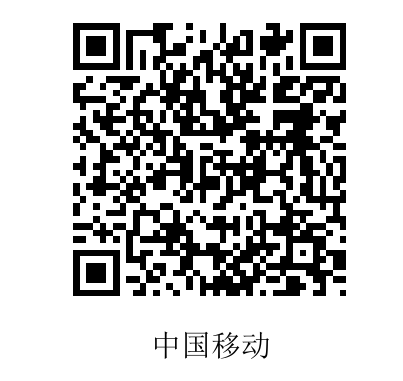 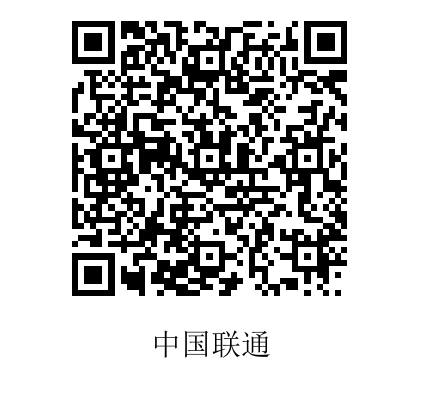 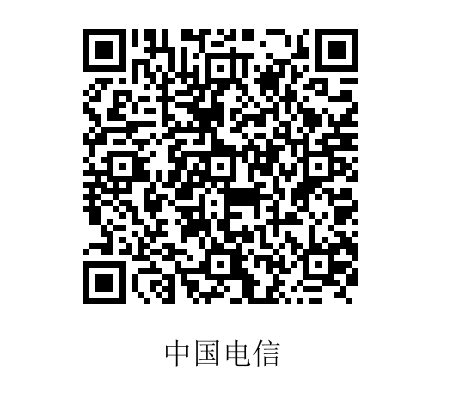 杭州健康绿码截图14天行程扫码截图14天行程扫码截图14天行程扫码截图本人承诺本人承诺以上信息绝对真实。       承诺人：以上信息绝对真实。       承诺人：以上信息绝对真实。       承诺人：以上信息绝对真实。       承诺人：以上信息绝对真实。       承诺人：以上信息绝对真实。       承诺人：